Marion School District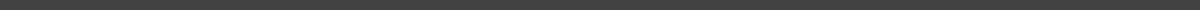 Media Request Form Lynn Lampkin, Director of Communicationsllampkin@msd3.org870-739-5100 Ext: 145662-592-9117Please use this form to request media coverage of a campus event or to pitch a story idea. Forward the document to our Director of Communications 72 hours prior to the event. Coverage is not guaranteed. WHERE: This section should include the school name, contact information of the person hosting, and a brief overview of the event.WHEN: This section should include the date and time of the event.WHAT: This section should describe the event, including what will take place and why the event is important. Be sure to include any important background information.WHO: This section should include details about who is hosting the event, those involved, and any newsworthy individual.